ТЕРРИТОРИАЛЬНАЯ ИЗБИРАТЕЛЬНАЯ  КОМИССИЯ                            г. НАЗРАНЬП О С Т А Н О В Л Е Н И Е19 сентября 2023 г.                    	                                                         № 50/146-5г. НазраньО Плане мероприятий по формированию участковых избирательных комиссий г.Назрань со сроком полномочий 2023 - 2028 годаВ связи с предстоящим истечением срока полномочий участковых избирательных комиссий г.Назрань Республики Ингушетия, сформированных в 2018 году, в соответствии со статьями 22 и 27 Федерального закона  «Об основных гарантиях избирательных прав и права на участие в референдуме граждан Российской Федерации», статьями 4 и 18 Закона Республики Ингушетия «О системе избирательных комиссий в Республике Ингушетия» и руководствуясь постановлением Центральной избирательной комиссии Российской Федерации от 15 марта 2023 года № 111/863-8 «О Методических рекомендациях о порядке формирования территориальных, окружных и участковых избирательных комиссий, территориальная избирательная комиссия г.Назрань постановляет:1. Утвердить План мероприятий по формированию участковых  избирательных комиссий срока полномочий  2023-2028 годов   (прилагается).	   2. Направить настоящее постановление в участковые избирательные комиссии для сведения,  разместить на сайте Администрации г.Назрань в сети Интернет.ПЛАН МЕРОПРИЯТИЙтерриториальной избирательной комиссии г.Назрань по формированию участковых избирательных комиссий  срока полномочий  2023-2028 годовПредседатель территориальной избирательнойкомиссии г.НазраньМ-Б. А. АкиевСекретарь территориальной избирательнойкомиссии г.НазраньФ. И. ЕвлоеваПриложениек Постановлению территориальной избирательной комиссии г.Назрань                            от  19 сентября 2023 г. № 50/146-5№Мероприятия и процедурыСроки реализацииОтветственные12341.Утверждение на заседании  территориальной избирательной комиссии г.Назрань  (далее – ТИК) состава Рабочей группы по формированию участковых избирательных комиссий (далее – Рабочая группа)  14-18 сентября 2023 г.М-Б.А.Акиев3.Утверждение на заседании ТИК  перечня и количественного состава участковых избирательных комиссий г.Назрань  (далее УИК), подлежащих формированию в 2023 году14-18 сентября 2023 г. Рабочая группа4.Проведение консультативных мероприятий, рабочих встреч и совещаний с представителями региональных и местных отделений политических партий, иных субъектов, обладающих правом внесения предложений по кандидатурам в составы УИКВесь период сбора предложений Рабочая группа5.Опубликование в средствах массовой информации, размещение на официальном сайте Администрации г.Назрань  информационного сообщения  ТИК  о перечне, количественном составе УИК, сроках и порядке предоставления документов по кандидатурам в составы УИК22 сентября 2023 годаРабочая группа6.Прием предложений и формирование базы данных по кандидатурам, предложенным в составы УИКВ течение 30 дней после опубликования сообщения(с 22 сентября по 21 октября 2023 г.)Ф.И.Евлоева,Рабочая группа7.Организация проверки сведений о кандидатурах, предложенных в составы УИК, на предмет их соответствия требованиям, предъявляемым законодательством к членам  избирательных комиссий По мере поступления предложенийРабочая группа8.Принятие на заседании ТИК постановления о формировании составов УИК и назначении председателей УИК13 ноября 2023 г.М-Б.А.Акиев,члены ТИК9.Публикация в  средствах массовой информации, размещение на официальном сайте Администрации г.Назрань  информации о формировании УИК и назначении председателей ТИКВ течение 5 дней после принятия решенияРабочая группа10.Организация подготовки и проведения первых организационных заседаний УИК Не позднее чем на пятнадцатый день после принятия решения о назначении членов комиссий (не позднее 28 ноября 2023 года)члены ТИК, Рабочая группа11.Ввод в базу данных ГАС «Выборы» сведений о составах УИК (фамилия, имя, отчество председателя, заместителя председателя, секретаря и членов УИК с указанием субъекта выдвижения, внесение соответствующих изменений на сайте  Избиркома Республики Ингушетия в сети Интернет В соответствии с регламентом использования ГАС «Выборы»Системный администратор ТИК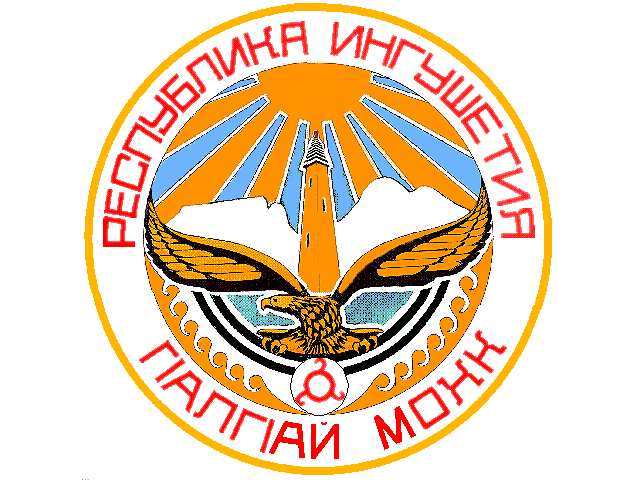 